Publicado en  el 24/03/2017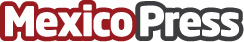 Apple patenta sistema para convertir el iPhone en un touchpadDe este modo, el smartphone se podría convertir en un iPad e incluso en un MacBookDatos de contacto:Nota de prensa publicada en: https://www.mexicopress.com.mx/apple-patenta-sistema-para-convertir-el-iphone_1 Categorías: Comunicación Dispositivos móviles Innovación Tecnológica http://www.mexicopress.com.mx